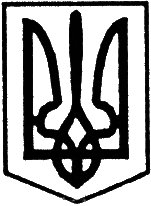 УКРАЇНАУльяновська районна радаКіровоградської області  друга  сесія Сьомого скликанняР і ш е н н я                                                                        від   “18”  грудня  2015 року	                                                    №40м. Ульяновка Про програму створення  регіональних ресурсів зерна та  продовольчого забезпечення Ульяновського району на 2016 рікКеруючись ст.43 Закону України “Про місцеве самоврядування в Україні”, розглянувши поданий Ульяновською районною державною адміністрацією проект програми створення регіональних ресурсів зерна та продовольчого забезпечення Ульяновського району на 2016 рік, на підставі рекомендацій постійних комісій з питань агропромислового комплексу, регулювання земельних відносин та охорони навколишнього природного середовища та з питань планування, бюджету і фінансів,районна радавирішила:1. Затвердити програму створення регіональних ресурсів зерна та продовольчого забезпечення Ульяновського району на 2016 рік (додається). 2. Визнати таким, що втратило чинність рішення районної ради від 19 грудня  2014 року №424 “Про програму створення регіональних ресурсів зерна та продовольчого забезпечення Ульяновського району на 2015 рік” у зв’язку із закінченням терміну його дії.3. Рекомендувати районній державній адміністрації, органам місцевого самоврядування зосередити зусилля на забезпеченні безумовного виконання основних положень програми відповідно до термінів.4. У разі відсутності фінансування програми, рішення районної ради про її затвердження переглядається і приймається відповідне рішення.5. Контроль за виконанням даного рішення покласти на постійні комісії райради з питань агропромислового комплексу, регулювання земельних відносин та охорони навколишнього природного середовища та з  питань планування, бюджету і фінансів.Голова районної ради                                                       І. КРИМСЬКИЙ